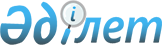 Құрманғазы ауданының аумағында стационарлық емес сауда объектілерін орналастыру орындарын айқындау және бекіту туралыАтырау облысы Құрманғазы ауданы әкімдігінің 2023 жылғы 20 шілдедегі № 190 қаулысы. Атырау облысының Әділет департаментінде 2023 жылғы 27 шілдеде № 5067-06 болып тіркелді
      "Қазақстан Республикасындағы жергілікті мемлекеттік басқару және өзін-өзі басқару туралы" Қазақстан Республикасының Заңының 31 бабының 1 тармағының 4-2) тармақшасына, "Құқықтық актілер туралы" Қазақстан Республикасының Заңының 27-бабына, "Ішкі сауда қағидаларын бекіту туралы" Қазақстан Республикасы Ұлттық экономика министрінің міндетін атқарушының 2015 жылғы 27 наурыздағы № 264 бұйрығымен бекітілген Ішкі сауда қағидаларының (нормативтік құқықтық актілерді мемлекеттік тіркеу тізілімінде № 11148 тіркелген) 50-1 тармағына сәйкес, Құрманғазы ауданының әкімдігі ҚАУЛЫ ЕТЕДІ:
      1. Құрманғазы ауданының аумағында стационарлық емес сауда объектілерін орналастыру орындары осы қаулының қосымшасына сәйкес айқындалсын және бекітілсін.
      2. Құрманғазы ауданы әкімдігінің 2020 жылғы 9 желтоқсандағы № 354 "Құрманғазы ауданы аумағындағы ішкі сауда субъектілеріне автодүкендерде және (немесе) шатырларда (павильондарда) көшпелі сауданы жүзеге асыру үшін арнайы бөлінген орындарды айқындау туралы" (нормативтік құқықтық актілерді мемлекеттік тіркеу тізілімінде № 4815 болып тіркелген) қаулысының күші жойылды деп танылсын.
      3. Осы қаулының орындалуын бақылау аудан әкімінің жетекшілік ететін орынбасарына жүктелсін.
      4. Осы қаулы оның алғашқы ресми жарияланған күнінен кейін күнтізбелік он күн өткен соң қолданысқа енгізіледі. Құрманғазы ауданының аумағында стационарлық емес сауда объектілерін орналастыру орындары
					© 2012. Қазақстан Республикасы Әділет министрлігінің «Қазақстан Республикасының Заңнама және құқықтық ақпарат институты» ШЖҚ РМК
				
      Аудан әкімі

А. Жангалиев
Құрманғазы ауданы әкімдігінің
2023 жылғы 20 шілдедегі
№ 190 қаулысына қосымша
№ р/с
Нақты орналасу орны
Алатын алаңы (шаршы метр)
Сауда қызметін жүзеге асыру кезеңі (жыл)
қызмет саласы
жақын орналасқан инфрақұрылым (ұқсас тауарлар ассортименті сатылатын сауда объектілері, сондай-ақ қоғамдық тамақтану объектілері)
1
Ақкөл ауылы, Абай көшесі №11Б, "Адай" дүкенінің жаны
60
5
Бөлшек сауда
(ауыл шаруашылық өнімдерін сату)
ұқсас тауарлар ассортименті сатылатын сауда объектілері жоқ
2
Асан ауылы, Тұрар Рысқұлов көшесі №13, "Аида" дүкенінің жаны
36
5
Бөлшек сауда
(ауыл шаруашылық өнімдерін сату)
ұқсас тауарлар ассортименті сатылатын сауда объектілері жоқ
3
Үштаған ауылы, 
Дәулеткерей көшесі №2, "Үштаған ауылдық клубы" мемлекеттік коммуналдық қазыналық кәсіпорны ғимаратының алды
24
5
Бөлшек сауда
(ауыл шаруашылық өнімдерін сату)
ұқсас тауарлар ассортименті сатылатын сауда объектілері жоқ
4
Алға ауылы, Мақаш әкім көшесі №20, "Мақаш ауылдық округі әкімі аппараты" мемлекеттік мекемесі ғимаратының оңтүстік жағы 
36
5
Бөлшек сауда
(ауыл шаруашылық өнімдерін сату)
ұқсас тауарлар ассортименті сатылатын сауда объектілері жоқ
5
Балқұдық ауылы, Махамбет көшесі №20 үйдің оңтүстік жаны
48
5
Бөлшек сауда
(ауыл шаруашылық өнімдерін сату)
ұқсас тауарлар ассортименті сатылатын сауда объектілері жоқ
6
Бірлік ауылы, Қаби Оқаев көшесі 16Б
48
5
Бөлшек сауда
(ауыл шаруашылық өнімдерін сату)
ұқсас тауарлар ассортименті сатылатын сауда объектілері жоқ
7
Құрманғазы ауылы, Қыдыр ата көшесі №78 үйдің қарсы беті
120
5
Бөлшек сауда
(ауыл шаруашылық өнімдерін сату)
ұқсас тауарлар ассортименті сатылатын сауда объектілері жоқ
8
Хиуаз ауылы, Егемен Қазақстан көшесі №16/2 және 18А , "Боздақтар" ескерткішінің оңтүстік жағы
48
5
Бөлшек сауда
(ауыл шаруашылық өнімдерін сату)
ұқсас тауарлар ассортименті сатылатын сауда объектілері жоқ
9
Жұмекен ауылы, Мұқат Мұсаев көшесі №34
48
5
Бөлшек сауда
(ауыл шаруашылық өнімдерін сату)
ұқсас тауарлар ассортименті сатылатын сауда объектілері жоқ
10
Жаңа ауыл ауылы, Тұңғыш көшесі №1 үйдің жаны
12
5
Бөлшек сауда
(ауыл шаруашылық өнімдерін сату)
ұқсас тауарлар ассортименті сатылатын сауда объектілері жоқ
11
Кудряшов ауылы, Бейбітшілік көшесі №73 үй мен кірме жолдың қиылысы
24
5
Бөлшек сауда
(ауыл шаруашылық өнімдерін сату)
ұқсас тауарлар ассортименті сатылатын сауда объектілері жоқ
12
Жыланды ауылы, Құрманғазы көшесі №20А "Айару" наубайханасының жаны
36
5
Бөлшек сауда
(ауыл шаруашылық өнімдерін сату)
ұқсас тауарлар ассортименті сатылатын сауда объектілері жоқ
13
Көптоғай ауылы, Жұмажан Мәмбеталиев көшесі №1А, "Орталық спорт алаңы" алдында
48
5
Бөлшек сауда
(ауыл шаруашылық өнімдерін сату)
ұқсас тауарлар ассортименті сатылатын сауда объектілері жоқ
14
Бөкейхан ауылы, Ыбырай Алтынсарин көшесі №32, Бөкейхан дәрігерлік амбулаториясының солтүстік жағы
48
5
Бөлшек сауда
(ауыл шаруашылық өнімдерін сату)
ұқсас тауарлар ассортименті сатылатын сауда объектілері жоқ
15
Нұржау ауылы, Ғапар Боранқұлов көшесі №1, Нұржау дәрігерлік амбулаториясының жаны
48
5
Бөлшек сауда
(ауыл шаруашылық өнімдерін сату)
ұқсас тауарлар ассортименті сатылатын сауда объектілері жоқ
16
Орлы ауылы, Мұқат Мұсаев көшесі, №6 үйдің қарсы беті
24
5
Бөлшек сауда
(ауыл шаруашылық өнімдерін сату)
ұқсас тауарлар ассортименті сатылатын сауда объектілері жоқ
17
Сафон ауылы, Жеңіс көшесі №9 орталық саябақтың оңтүстігі жағы
60
5
Бөлшек сауда
(ауыл шаруашылық өнімдерін сату)
ұқсас тауарлар ассортименті сатылатын сауда объектілері жоқ
18
Сүйіндік ауылы, Айтқали Таңатаров көшесі 
№ 22
60
5
Бөлшек сауда
(ауылшаруашылық өнімдерін сату)
ұқсас тауарлар ассортименті сатылатын сауда объектілері жоқ
19
Шортанбай ауылы, Мәжит Қадыров көшесі №6А, "Алаша" дүкенінің алды, Шортанбай ауылының батыс жағы
60
5
Бөлшек сауда
(ауыл шаруашылық өнімдерін сату)
ұқсас тауарлар ассортименті сатылатын сауда объектілері жоқ
20
Жасталап ауылы, Мағжан Жұмабаев көшесі, №44 тұрғын үйдің шығыс жағы
24
5
Бөлшек сауда
(ауыл шаруашылық өнімдерін сату)
ұқсас тауарлар ассортименті сатылатын сауда объектілері жоқ
21
Қиғаш ауылы, Сейіт баба көшесі №21
24
5
Бөлшек сауда
(ауыл шаруашылық өнімдерін сату)
ұқсас тауарлар ассортименті сатылатын сауда объектілері жоқ
22
Дина Нұрпейісова ауылы, Сұлтан Бейбарыс көшесіндегі №6 үйдің алды
12
5
Бөлшек сауда
(ауыл шаруашылық өнімдерін сату)
ұқсас тауарлар ассортименті сатылатын сауда объектілері жоқ
23
Теңіз ауылдық округ, Приморье ауылы, Достық көшесінің орталығы, футбол алаңының батыс жағы
60
5
Бөлшек сауда
(ауыл шаруашылық өнімдерін сату)
ұқсас тауарлар ассортименті сатылатын сауда объектілері жоқ